IntroduçãoO presente documento visa divulgar as características da prova de equivalência à frequência do ensino secundário da disciplina de MODELAÇÃO E ANIMAÇÃO 3D, a realizar em 2023 pelos alunos que se encontram abrangidos pelos planos de estudo em vigor.O presente documento dá a conhecer os seguintes aspetos relativos à prova:Objeto de avaliação;Características e estrutura;Critérios de classificação;Material;Duração.2. Objeto de avaliaçãoA prova tem como referencial o Perfil dos Alunos à Saída da Escolaridade Obrigatória e as Aprendizagens Essenciais da disciplina de Modelação e Animação 3D.CompetênciasConhecer a tecnologia que serve de base à manipulação digital 3D, assim como, a sua evolução tecnológica, as necessidades de hardware e software,  as condicionantes técnicas e temporais e respectivas aplicações.Criar e modelar objetos, personagens e/ou cenários utilizando as diferentes ferramentas e técnicas de modelação em ambiente digital 3D.Manipular as propriedades da câmara, os diferentes enquadramentos e aspectos relacionados com a composição, encenação e sua animação.Utilizar as capacidades de iluminação de objetos e ambientes, reconhecendo os diferentes tipos de iluminação, sua aplicação e função de hierarquização.Aplicar técnicas de animação a objetos, cenários, personagens, câmaras, iluminação e materiais, recorrendo aos princípios fundamentais da animação tradicional e digital.Editar e aplicar materiais e texturas a objetos, a personagens ou a cenários modelados, criando um aspeto foto-realista ou conceptual.Dominar os processos de renderização do softwaree do hardware, sabendo adaptá-los ao output final.Dominar os processos de importação e exportação de ficheiros, que permitem a interligação entre diferentes aplicações de softwaree tecnologias.Utilizar a metodologia de projeto necessária à produção de conteúdos digitais em ambiente 3D, num contexto global de constante evolução tecnológica.Promover e realizar projetos que mobilizem criatividade, cultura visual e sensibilidade estética.ConteúdosConceitos básicos e avançados de modelaçãoMateriais, texturas e iluminaçãoConceitos básicos e avançados de animaçãoFinalização e renderização3. Características e estruturaA prova de Modelação e Animação 3D é de natureza prática e será constituída por duas partes:Parte 1. Planificar um pequeno projeto de modelação e a sua apresentação animada.Parte 2. Concretizar projeto de modelação /Apresentação digital do projeto final.A estrutura da prova sintetiza-se no Quadro 1.Quadro 1 – Valorização dos conteúdos da prova.4. Critérios de classificaçãoA classificação a atribuir a cada resposta resulta da aplicação dos critérios gerais e dos critérios específicos de classificação apresentados para cada fase de resolução do problema e é expressa por um número inteiro.As respostas que não possam ser claramente identificadas são classificadas com zero pontos.A cotação, de cada fase de resolução do problema, é distribuída de acordo com os descritores do Quadro 2.Quadro 2 – Valorização dos descritores em cada fase de resolução do problema.5. MaterialNo preenchimento do cabeçalho, o examinando apenas pode usar, como material de escrita, caneta ouesferográfica de tinta indelével, azul ou preta.A prova é realizada em folhas de papel formato A3 + (48 cm X 32 cm), e em folhas de papel pautado, fornecidas pelo estabelecimento de ensino (modelos oficiais).No cabeçalho das folhas de resposta está identificada a disciplina – Modelação e Animação 3D – e o respetivo código – 960 –, não sendo permitida a realização desta prova noutro tipo de papel.O examinando deve utilizar duas folhas de resposta e resolver uma parte por folha, na face que apresenta o cabeçalho impresso.O examinando deve ser portador do seguinte material:– esferográfica azul ou preta;– grafites de diferentes graus de dureza, e outros riscadores;– borracha, apara-lápis;– lápis de cor e/ou marcadores;– régua e esquadros;– outro material equivalente ao acima referido, habitualmente utilizado;– material fornecido em formato digital.Não é permitido o uso de corretor nem de cola.6. DuraçãoA prova tem a duração de 120 minutos.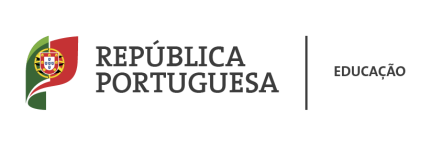 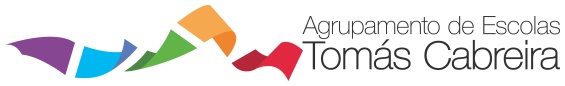 Ano Letivo 2022/2023INFORMAÇÃO - PROVA DE EQUIVALÊNCIA À FREQUÊNCIA INFORMAÇÃO - PROVA DE EQUIVALÊNCIA À FREQUÊNCIA Disciplina:MODELAÇÃO E ANIMAÇÃO 3DProva/Código:960Ano(s) de Escolaridade:12º ano (AEDC)Fases de resolução do problema / conteúdosCotação(em pontos)Planificar um pequeno projeto de modelação e a sua apresentação animada.40Concretizar projeto de modelação /Apresentação digital do projeto final.160Total200Fases de resolução doproblema / conteúdosDescritoresCotação(em pontos)Planificar um pequeno projeto de modelação e a sua apresentação animada.Capacidade de planificação e desenvolvimento de projetos de pequena dimensão10Planificar um pequeno projeto de modelação e a sua apresentação animada.Domínio dos conceitos técnicos de base10Planificar um pequeno projeto de modelação e a sua apresentação animada.Coerência formal e conceptual10Planificar um pequeno projeto de modelação e a sua apresentação animada.Capacidade de análise e representação10Concretizar projeto de modelação /Apresentação digital do projeto final.Domínio dos procedimentos técnicos de base e da utilização das ferramentas de tratamento e geração de material digital 30Concretizar projeto de modelação /Apresentação digital do projeto final.Capacidade de interligação de meios diferenciados numtodo com significação e narrativa multimédia35Concretizar projeto de modelação /Apresentação digital do projeto final.Autonomia de conhecimento, independente de aplicações específicas e particulares, e consequente capacidade de adaptação a diferentes ambientes e processos de trabalho30Concretizar projeto de modelação /Apresentação digital do projeto final.Integração de conhecimentos de áreas diversas, numa perspectiva e abordagem multidisciplinar30Concretizar projeto de modelação /Apresentação digital do projeto final.Capacidade de comunicação audio-scripto-visual das ideias35TotalTotal200